6. G      TJA                UČENJE NA DALJAVO – 8. TEDEN (21.12. - 24.12. 2020)1. Poslušajte in zapojte pesmico Jingle bells:                         https://youtu.be/3CWJNqyub3o2. Rešite interaktivno vajo in besede v zvezi z božičem izpišite v zvezke ter jih preveditehttps://www.liveworksheets.com/worksheets/en/English_as_a_Second_Language_(ESL)/Christmas/Christmas_time_-_multiple_choice_eh217gv Rešite še ostale vaje na isti strani.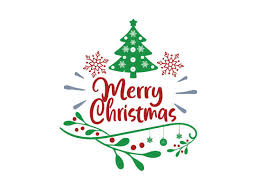 from your teacher, Vida Lunka